Historias ue importan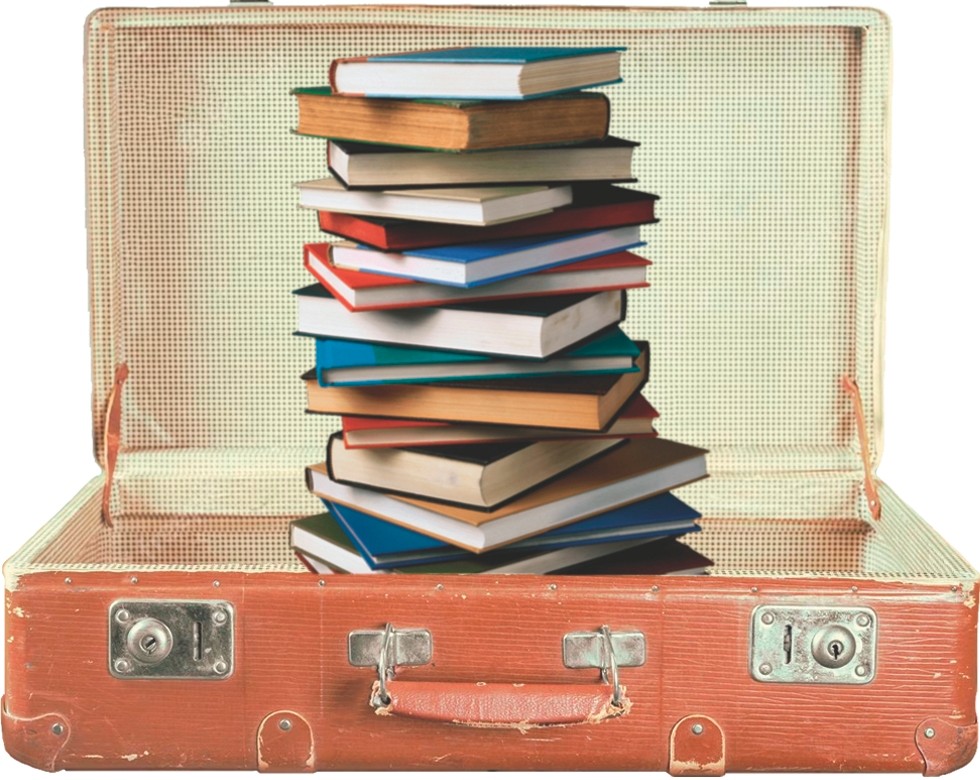 Proyecto financiado por las Ayudas para Actividades   y Proyectos  de  la  Oficinade Cooperación al Desarrollo de la Universidad  de  Sevilla  (curso 2022-23).¿En gué consiste?¿Alguna  vez  has  tenido  ganas  de  compartir la historia de tu vi da ? ¿De hacer llegar tus aprendizajes   a  quienes  están  por  enfrentarse a  caminos  que  has  recorrido?Historias que importan está dirigido a migrantes que quieran hacer una reflexión sobre sus vidas, crear algo  que  perdure  y que pueda ayudar  a otras  personas.Nuestro objetivo será rememorar desde la creatividad los eventos que te hacen ser quien eres por lo que has vivido, y cómo lo has afrontado.Tu historia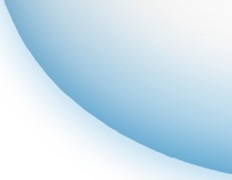 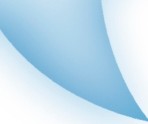 SesionesDe 18:30 a 20:00Sesión  1:  Apertura (07/02/2024)Esta sesión está dedicada a conocernos. Detallaremos el contenido de las  sesiones, los materiales disponibles y hablaremos de nuestras  expectativas  sobre  el taller.Sesión  2:  Mi maleta (14/02/2024)¿Qué dejamos?,  ¿qué nos  llevamos?En este ejercicio práctico reflexionaremos sobre los objetos significativos de nuestra historia.Sesión  3:  Contar  la  historia (23/02/2024)Un recorrido por tus origenes, lo que te han contado que eres o deberías ser y lo que hoy sientes  que eres.Sesión 4: Carta al pasado  (O 1/03/2024) Escribe  a alguien  significativo  de  tu pasado.Reconstruiremos la experiencia vivida y cómo nos  sentimos  respecto  a ella.Sesión  5:  Cierre (08/03/2024)En esta ultima sesión hablaremos de la experiencia en las sesiones. Se explicará cómo va a ser la edición  del libro y se  hablará de las presentación que se realizará una vez  esté publicado.¿Cómo participar?La inscripción es gratis y el taller está limitado a 10 plazas. Envía un correo a historiasqu    eimportan2023@gmail.compara  inscribirte  y preguntar  cualquier duda.El lugar,  las  fechas  y  los  horarios son:Centro Cívico  Hogar  San FernandoC/ Don Fadrique, 59 41009SevillaTodas las sesiones serán de 18:30 a 20: 00 : Sesión   1  (07/02/2024)   Sesión   4   (O 1/03/2024)Sesión  2 (14/02/2024)  Sesión  5 (08/03/2024)Sesión  3 (23/02/2024)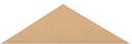 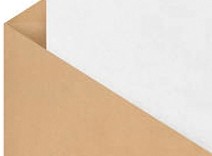 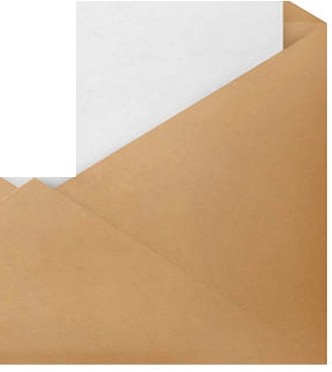 Editaremos un libroLas personas  que deseen  participarverán  sus historias  publicadas  en un libroque  compilará  los  trabajos realizados.Te llevarás una copia física y otras copias serán distribuidas en Sevilla Acoge, Fundación Triángulo, Alianza por la Solidaridad,  Fundación Cepaimy  en   la  Universidad  de  Sevilla.El libro será presentado  en las  Jornadasdel Máster  de migraciones  internacionalesde la Universidad  de S evilla .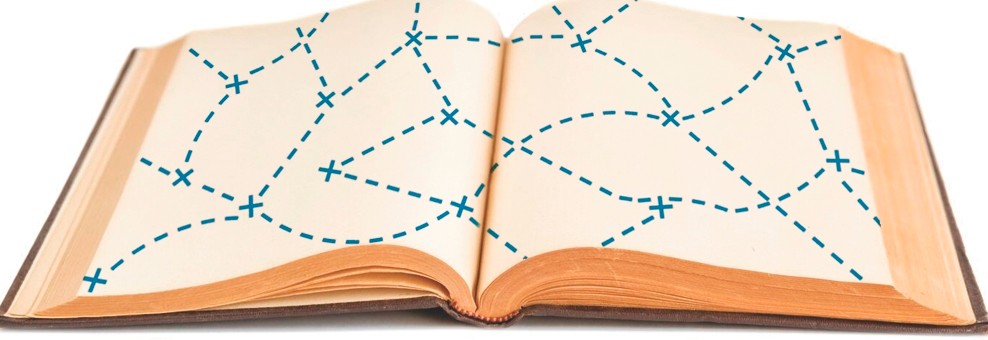 510.q,Cl	'"Utt }VICERRECTORADO DE SERVICIOS SOCIALES,CAMPUS SALUDABLE, IGUALDAD Y COOPERACIÓNOficina de Cooperaciónal DesarrolloOBJETIV ()SDE DESARROLLOSOSTENIBLE®LA30RATORIO e€   ACilV IDADHUMANA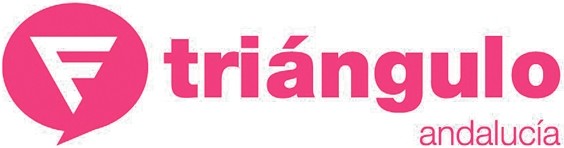 /\/\1\/  Alianza por la	Member of/ O O O Solidaridad	act!onaid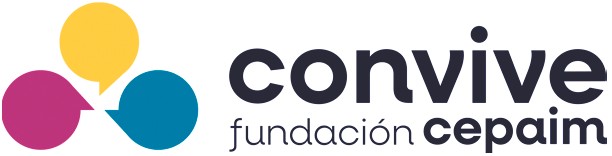 